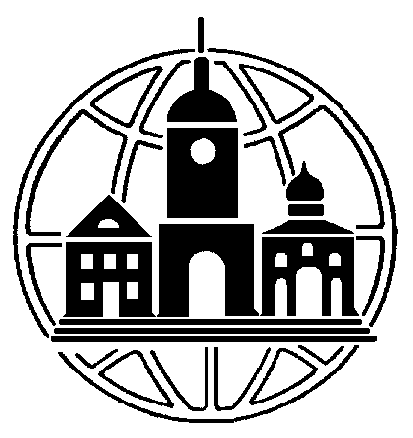 ЧАСТНОЕ ОБРАЗОВАТЕЛЬНОЕ УЧРЕЖДЕНИЕВЫСШЕГО  ОБРАЗОВАНИЯ«ИНСТИТУТ УПРАВЛЕНИЯ, БИЗНЕСА И ТЕХНОЛОГИЙ»Institute of  Management, Business and Technologies248000, Россия, Калуга, ул. Гагарина, 1			                                                                  1,Gagarin St., Kaluga, 248000  RussiaТелефон (484-2)  56-34-01, 72-48-25, 72-40-13		                                                          Tel. (484-2)  56-34-01, 72-48-25, 72-40-13Факс       (484-2)  56-34-01, 72-48-25, 72-40-13		                                                          Fax (484-2)  56-34-01, 72-48-25, 72-40-13Эл. почта: immb@universitys.ru 			                                                          E-mail: : immb@universitys.ruРектору ЧОУ ВО «ИНУПБТ»Косогоровой Л.А.Согласие на зачислениеЯ, _____________________________________________________________________________ согласен на зачисление на места по договорам об оказании платных образовательных услуг,  на ____ курс по программе ____________________________________ (бакалавриат, магистратура),  _______________________________________________формы обучения,  по направлению подготовки_______________________________________________,на основании  _________________________________________________________________(результатов ЕГЭ, вступительных испытаний, проводимых ЧОУ ВО «ИНУПБТ» самостоятельно, являюсь обладателем особых прав , преимущественных прав на зачисление)«___»_________20___г.						_______________________								(подпись)